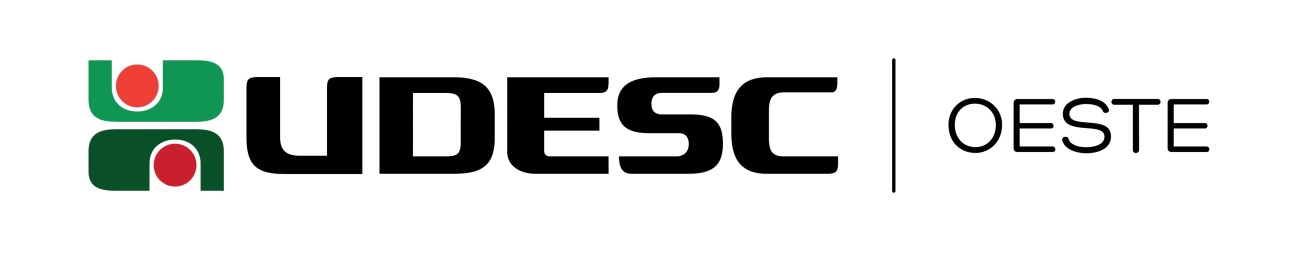 UNIVERSIDADE DO ESTADO DE SANTA CATARINAPROGRAMA DE PÓS-GRADUAÇÃO EM CIÊNCIA E TECNOLOGIA DE ALIMENTOS – PPGCTAPrédio das Usinas - CEP:  89870-000 Pinhalzinho – Santa Catarina - |cpgcta.ceo.udesc.br/ +55 (49) 2049-9599 E-mail – secretaria.ppgcta2016@outlook.com - ppgcta.ceo@udesc.br ESTATÍTICA APLICADA A CIÊNCIA E TECNOLOGIA DE ALIMENTOS Código da disciplina: 16502Número de créditos: 4 (60 horas/aula)Ementa: Distribuições de probabilidade discretas e contínuas. Estatística descritiva paramétrica e não paramétrica. Estratégia de experimentação. Testes de hipótese. Planejamento de experimentos aplicado. Principais delineamentos experimentais. Testes de significância. Testes de comparação múltipla de médias. Análise da regressão e correlação. Estudo de casos aplicados à Ciência e Tecnologia de Alimentos.BIBLIOGRAFIA: CALEGARE, A. J. A. Introdução ao delineamento de experimentos. São Paulo, Editora Blucher, 2001.DEVORE, J. L. Probabilidade e estatística para engenharia e ciências. 8a. Edição. São Paulo: Cengage Learning, 2014. 698p.DÍAZ, F. R.; LÓPEZ, F. J. B. Bioestatística. São Paulo: Cengage Learning, 2014. 284p.MONTGOMERY, D. C. Design and analysis of experiments. 7th ed. New York: J. Wiley, 2009.NETO, B. B.; SCARMINIO, I. S.; BRUNS, R. E. Planejamento e otimização de experimentos. Campinas: Unicamp, 1996. 299p.RODRIGUES, M. I.; IEMMA, A. F. Planejamento de experimentos e otimização de processos. Campinas: Casa do Pão, 2005. 325p.ARTIGOS CIENTÍFICOS DA ÁREA.